 Creative strategist offering sterling experience of over 7 years generating operational economy across procurement functional disciplines 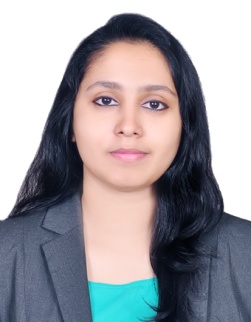 Reference:  Will be please to submit on requestCategory Manager  Sabre Travel Technologies Inc  May 2016 – May 2017Responsible for planning, developing and executing Sabre’s sourcing and procurement plans/activities in India in alignment with Corporate Procurement in the US as well as executing strategic sourcing processes for categories. Senior Analyst  Goldman Sachs Group, Inc  Dec 2013 – July 2015Taking a lead role on functional excellence initiatives encompassing e-sourcing, business intelligence, and contract / vendor management to drive the regional sourcing projects. Procurement Analyst  Unisys Global Services India  Sep 2012 – Dec 2013Supporting sourcing category mangers to enable build RFX documents and Coordination with various suppliers and internal stakeholders to provide support and guidance related to e-sourcing platform and provide the core support of creating contract records in the contracts tool and uploading contracts to the libraryAccounts Receivable Associate  Dell Internationals Pvt Ltd  Jan 2011 to Aug 2012Coordinating with Sales team for timely processing of procurement request from customer and coordinating with Pricing, Credit and Legal team to manage customized Master Lease Agreements for customer as negotiated. Process Associate  Hewlett-Packard (HP)  Aug 2008 to Feb 2010Drive sales by taking control of the quote and order process with integrated approvals, discounting policies, pricing, Get bills into customers’ hands sooner and accelerate cash flow by integrating the entire quote-to- order-to-bill process, which enables faster billing and greater billing accuracy.Category Manager  Sabre Travel Technologies Inc  May 2016 – May 2017Responsible for planning, developing and executing Sabre’s sourcing and procurement plans/activities in India in alignment with Corporate Procurement in the US as well as executing strategic sourcing processes for categories. Senior Analyst  Goldman Sachs Group, Inc  Dec 2013 – July 2015Taking a lead role on functional excellence initiatives encompassing e-sourcing, business intelligence, and contract / vendor management to drive the regional sourcing projects. Procurement Analyst  Unisys Global Services India  Sep 2012 – Dec 2013Supporting sourcing category mangers to enable build RFX documents and Coordination with various suppliers and internal stakeholders to provide support and guidance related to e-sourcing platform and provide the core support of creating contract records in the contracts tool and uploading contracts to the libraryAccounts Receivable Associate  Dell Internationals Pvt Ltd  Jan 2011 to Aug 2012Coordinating with Sales team for timely processing of procurement request from customer and coordinating with Pricing, Credit and Legal team to manage customized Master Lease Agreements for customer as negotiated. Process Associate  Hewlett-Packard (HP)  Aug 2008 to Feb 2010Drive sales by taking control of the quote and order process with integrated approvals, discounting policies, pricing, Get bills into customers’ hands sooner and accelerate cash flow by integrating the entire quote-to- order-to-bill process, which enables faster billing and greater billing accuracy.Professional brilliance predominantly in the areas of, end-to-end Procurement projects & Contracts Management including Contract Finalization and Agreement management, sourcing & Drives cost savings and risk mitigation in sourcing related activities. Adept in identifying, sourcing and evaluating potential vendors coupled with excellent skills in consensus building, organization and price negotiation, tendering and estimating long term and profitable contracts management.Adequate professional strengths in streamlining procurement and supply chain processes; proven acumen to develop effective Procurement Strategies and Policies to achieve optimum cost of goods and services and overall procurement functions within the required time, budget and quality standards. Skilled in developing in RFX creation in SAP and basic trouble shooting for e-sourcing platformArticulate communicator, deft in coordinating with the Legal and Finance Departments for smooth commissioning and administration of contracts.Proven strength in handling cost effective procurement and achieving significant savings through effective evaluation of vendors and developing cost-effective alternatives for various operations.Preparing and Publishing report on weekly and monthly basis to ensure the vendor oversight  and contracts renewal & closure are been stabilized Acquired in-depth expertise in vendor risk and oversight management.Instrumental enabling sourcing projects with analytical, administrative and technical skill sets.Effectively support all Transformational initiatives, as appropriate, and act as a steward of transformation both within the Supply Management and with our business partners (Suppliers).Performs Spend Analysis for various categories and identifies sourcing opportunities. Develops and executes plans to capture sourcing opportunities. Professional brilliance predominantly in the areas of, end-to-end Procurement projects & Contracts Management including Contract Finalization and Agreement management, sourcing & Drives cost savings and risk mitigation in sourcing related activities. Adept in identifying, sourcing and evaluating potential vendors coupled with excellent skills in consensus building, organization and price negotiation, tendering and estimating long term and profitable contracts management.Adequate professional strengths in streamlining procurement and supply chain processes; proven acumen to develop effective Procurement Strategies and Policies to achieve optimum cost of goods and services and overall procurement functions within the required time, budget and quality standards. Skilled in developing in RFX creation in SAP and basic trouble shooting for e-sourcing platformArticulate communicator, deft in coordinating with the Legal and Finance Departments for smooth commissioning and administration of contracts.Proven strength in handling cost effective procurement and achieving significant savings through effective evaluation of vendors and developing cost-effective alternatives for various operations.Preparing and Publishing report on weekly and monthly basis to ensure the vendor oversight  and contracts renewal & closure are been stabilized Acquired in-depth expertise in vendor risk and oversight management.Instrumental enabling sourcing projects with analytical, administrative and technical skill sets.Effectively support all Transformational initiatives, as appropriate, and act as a steward of transformation both within the Supply Management and with our business partners (Suppliers).Performs Spend Analysis for various categories and identifies sourcing opportunities. Develops and executes plans to capture sourcing opportunities. Professional brilliance predominantly in the areas of, end-to-end Procurement projects & Contracts Management including Contract Finalization and Agreement management, sourcing & Drives cost savings and risk mitigation in sourcing related activities. Adept in identifying, sourcing and evaluating potential vendors coupled with excellent skills in consensus building, organization and price negotiation, tendering and estimating long term and profitable contracts management.Adequate professional strengths in streamlining procurement and supply chain processes; proven acumen to develop effective Procurement Strategies and Policies to achieve optimum cost of goods and services and overall procurement functions within the required time, budget and quality standards. Skilled in developing in RFX creation in SAP and basic trouble shooting for e-sourcing platformArticulate communicator, deft in coordinating with the Legal and Finance Departments for smooth commissioning and administration of contracts.Proven strength in handling cost effective procurement and achieving significant savings through effective evaluation of vendors and developing cost-effective alternatives for various operations.Preparing and Publishing report on weekly and monthly basis to ensure the vendor oversight  and contracts renewal & closure are been stabilized Acquired in-depth expertise in vendor risk and oversight management.Instrumental enabling sourcing projects with analytical, administrative and technical skill sets.Effectively support all Transformational initiatives, as appropriate, and act as a steward of transformation both within the Supply Management and with our business partners (Suppliers).Performs Spend Analysis for various categories and identifies sourcing opportunities. Develops and executes plans to capture sourcing opportunities. Master of Business Administration In Human Resources Bharathiar University2013Master of Business Administration In Human Resources Bharathiar University2013Bachelor of Science In Biochemistry Bharathiar University2008Bachelor of Science In Biochemistry Bharathiar University2008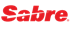 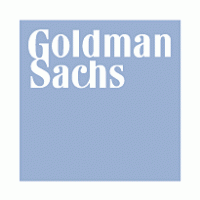 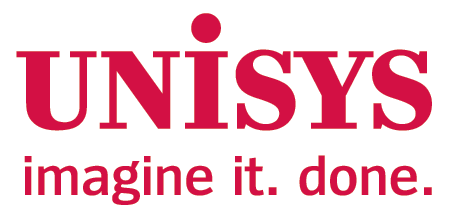 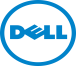 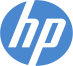 